Предназначен для внутренних и наружных работ  по необработанным и ранее окрашенным в промышленных условиях металлическим поверхностям, чугуну и стали.ПреимуществаБыстро сохнетЛегко наноситсяПодготовка поверхности Основание должно быть сухим и твердым, очищенным  от грязи, жировых и масляных пятен. Удалить старую  краску, продукты окисления и ржавчину до получения чистого, твердого металла, используя скребок, дробилку или стальную щетку. Завершить очистку с помощью Flugger Metal Pro Cleaner. Плесень и грибок удалить средством Flugger Facade Anti-green. При необходимости применяйте очистку под высоким давлением. После обработки чистящими средствами нужно промыть поверхность  большим количеством  чистой воды. Глянцевые поверхности отшлифовать абразивом. НанесениеПеред применением тщательно перемешать. Сразу  (в течение дня)  после подготовки поверхности нанести два слоя Flügger Metal Pro Anti-corrosive Primer с помощью кисти или безвоздушного распылителя. Для улучшения адгезии на очищенном вручную металле первый слой всегда наносить кистью. Финишная обработка выполняется алкидной краской или на водной основе, но не позднее чем через 2 недели после грунтования.Для достижения наилучшего результата необходимо нанести 2 слоя грунта и 2 слоя краски.ПримечаниеВажно соблюдать интервалы между слоями. Особо тщательно выполняйте очистку окрашиваемой поверхности. Убедитесь, что при нанесении обеспечено равномерное покрытие и рекомендуемая толщина плёнки для оптимальной защиты от ржавчины. Технические характеристикиТип:                                                 Антикоррозионный алкидный грунт на основе фосфата цинкаПлотность:                                1,51 кг/лСтепень блеска:                             МатовыйСухой остаток:                               По весу: 79% ,   По объему: 55% Расход:                                            8-12  м²/л                                          Толщина влажной плёнки должна быть примерно 100 микрон, после высыхания приблизительно 55 микрон                                                     Температура нанесения:                Мин. рабочая температура в процессе                                                          нанесения и высыхания/отверждения: +5°C, максимальная относительная влажность 80% Время высыхания при температуре 20°C, относительной влажности 60%:    На отлип: 30 минут                                                          Интервал перекрытия: 1 ч                                                          Полное отверждение: Несколько дней Разбавитель:                                   Не разбавлятьОчистка инструментов и т.д.:        Уайт спиритУсловия хранения:                         Хранить в прохладном месте, в плотно закрытой упаковке.Код: RUST PRI                Январь 2013 года, заменяет Июль 2011 годаУбедитесь, что технический паспорт продукта самого последнего издания.Пожалуйста, обращайтесь к информации на наклейке, а также к инструкции по нанесению на сайтеhttp://www.flugger.dkВся информация основана на существующем законодательстве, лабораторных тестах и практическом опыте.Технический паспорт 
Flügger Metal Pro Anti-corrosive Primer (Metal Pro Rusthindrende Primer)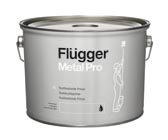 Описание продукта Быстросохнущий алкидный грунт, эффективно защищающий поверхности от коррозии. Благодаря хорошим проникающим свойствам в пористые основания особенно рекомендуется для  очищенного вручную металла. 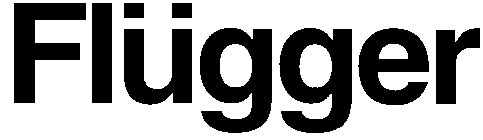 